National Farm Safety & Health Week is September 15-21, 2013Across the nation, county and state Farm Bureaus have committed to making safety a top priority this fall through the National Farm Safety & Health Week program.  Each year, since 1944, the third week of September has been recognized as National Farm Safety & Health Week. This year's theme is Working Together for Safety in Agriculture.Agriculture is more than seven times as hazardous as other U.S. industries, with 621 fatalities in 2010, according to the Census of Fatal Occupational Injury.  Farmers put in many hours and accomplish difficult tasks.  They operate heavy machinery, handle livestock, and work under hazardous conditions.  To keep farmers safe, training and education are critical.  Farm families are encouraged to participate in farm safety and health programs, remain aware of the hazard of their working environment, and carry out safe practices every day.  Make safety a priority.National Farm Safety & Health Week is also an opportunity to celebrate agricultural workers' contributions.Whether you're a farmer, a farm family member, a grain bin manufacturer, an implement dealer, or a farm worker, everyone plays a role in Ag safety. Take time to consider…what's your role?   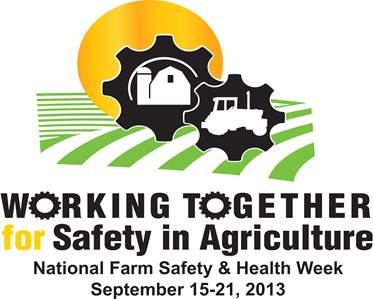 